Муниципальное бюджетное образовательное учреждение дополнительного образования детей 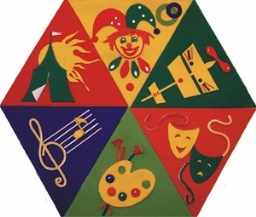 Центр детского творчества «Восход» городского округа Самара Детское объединение «ВиР» (Васильева и ребята)ИННОВАЦИОННЫЙ ПЕДАГОГИЧЕСКИЙ ПРОЕКТТема: «Система работы детского объединения «ВиР» МБОУ ДОД ЦДТ «Восход» городского округа Самара с социальными институтами «От сердца к сердцу»Авторы: С.В. Терешина, методист ВККВ.Н. Васильева, педагог ДО ВКК«В каждом человеке  - солнце. Только дайте ему светить»СократУ художника материал для создания произведения искусства - кисть, холст и краски, у музыканта - музыкальный инструмент, а у артиста – он сам тот уникальный «инструмент», который способен своим мастерством, эмоциональностью, культурой убедить зрителя в правдивости происходящего на сцене. Он должен быть развит и физически, и духовно, хорошо владеть собственной речью, движениями, элементами актерского мастерства.Новые образовательные стандарты предъявляют к участникам образовательного процесса высокие требования. Одной из важнейших педагогических задач становится повышение общекультурного уровня обучающихся, а так же формирование эстетического вкуса и потребности духовной культуры. В Законе РФ «Об образовании» гуманистический характер образования провозглашается как один из основных.Детский театр во много отличается от взрослого. И специфика его не только в другом круге рассматриваемых проблем. Детский театр должен быть зрелищнее, увлекательнее и радостнее. Ребёнок-актёр открывает для себя целый мир новых ощущений, делает массу выводов, становясь толерантным по отношению к окружающим, начинает понимать их мотивы и поступки.Театр становится воспитательным пространством не только для зрителя, но и  для актёра. Ребёнок – актёр учится побеждать смущение, активно выражать свою жизненную позицию, учится внутренней дисциплине.Актуальность данного педагогического проекта обусловлена потребностью общества в развитии нравственных, эстетических качеств личности человека. Именно средствами театральной деятельности возможно формирование социально активной творческой личности, способной понимать общечеловеческие ценности, гордиться достижениями культуры и искусства, способной к творческому труду, сочинительству, фантазированию и, самое главное, умеющей свободно общаться и вести себя в обществе. Проблема проекта: детям и подросткам, посещающим детское театральное объединение нельзя варится в собственном  «соку», нужен выход на другие площадки и мостки, на разного зрителя для творческого роста детей.Решение проблемы: изыскивать новые площадки и подмостки, заинтересованные во взаимодействии и сотрудничестве с  детским театральным коллективом « ВиР», исходя из всего вышеизложенного  можно сформулировать цель данного педагогического проекта.Цель проекта: расширение пространства для творческого роста, как коллектива детей, так и каждого ребёнка.Задачи проекта:Социализация и адаптация воспитанников детского объединения «ВиР» через организацию взаимодействия и сотрудничество с различными организациями;Рост актёрского мастерства воспитанников за счёт умения приспосабливаться к любой аудитории и любой сценической площадке;Воспитание уважительного отношения к зрителю, понимание значимости театрального искусства в современной жизни;Организация свободного времени не  только своего, но и других детей. Пропаганда театрального искусства и творчества;Развитие чувства ответственности, коммуникабельности, формирование активной жизненной позицииИтог реализации данного педагогического проекта:сотрудничество вместо конкуренции;ощущение общности и доверия вместо одиночества и отчуждения в детском объединении «ВиР»;работа на общий результат вместо индивидуализма;творчество вместо стереотипных действий;конструктивная самореализация вместо «борьбы за выживание».Ключевые идеи работы в команде:ощущение доверия и «чувство локтя» вместо отчуждения и одиночества;не конкуренция, а сотрудничество;работа на общий результат группы вместо индивидуализма;творчество, а не стереотипные действия;вместо «борьбы за выживание» конструктивная самореализация.«От сердца к сердцу»«От сердца к сердцу»«От сердца к сердцу»«От сердца к сердцу»«От сердца к сердцу»«От сердца к сердцу»Маршрут «Все дети равны» - организация взаимодействия и сотрудничества с образовательными учреждениями для детей с ограниченными возможностямиМаршрут «Дети – детям» - организация взаимодействия и сотрудничества с образовательными учреждениями городаМаршрут «Дорогие мои земляки» - взаимодействие  и сотрудничество с ветеранами ВОВ и локальных войнМаршрут «Наши звёзды» - взаимодействие и сотрудничество с выпускниками детского театрального коллектива «ВиР»Маршрут «Наша смена» - организация взаимодействия и сотрудничество с группой раннего развития Маршрут «Учиться и учиться» - взаимодействие и сотрудничество с театрами города, детскими творческими коллективами  городаРезультаты  реализации педагогического проектаРезультаты  реализации педагогического проектаРезультаты  реализации педагогического проектаРезультаты  реализации педагогического проектаРезультаты  реализации педагогического проектаРезультаты  реализации педагогического проектаВзаимодействие и сотрудничество со школой интернат №111 для детей, отстающих в общем развитии:Показ спектаклей для воспитанников интерната;Сбор гуманитарной помощи (игрушки, одежда, книги)  для воспитанников.Взаимодействие и сотрудничество с МБОУ СОШ №67,90,16,92:Показ спектаклей для учеников общеобразовательных школ;Показ постановок для воспитанников летних оздоровительных лагерей, работающих на базе школ.Литературно-музыкальная композиция «Письма одной любви» (создана детским объединением «ВиР» по письмам семьи Трыниных):Показ на городском семинаре по патриотическому воспитаниюУчастие в Областном фестивале театрального искусства «Легенды Жигулей», номинация «Литературно-музыкальная композиция» - Лауреат I степени;Тимуровская помощь ветеранам ВОВ;Участие в городских георгиевских чтениях.Взаимодействие и сотрудничество с выпускниками театрального коллектива «Вир»:Привлечение выпускников к постановкам;Организация совместных досуговых мероприятий;Создание галактики Звёзд детского коллектива «Вир»;Пропаганда деятельности детского объединения «ВиР» в средствах массовой информации и сети Интернет (Радио «Эхо Москвы», сайт МБОУ ДОД ЦДТ «Восход» г.о. Самара).Организация взаимодействия и сотрудничество с группой раннего развития «Чебурашка»:Организация и проведение календарных праздников в группе «Новый год», «8 марта», Выпускной бал;Сбор игрушек и книжек для дошкольников группы «Чебурашка».Взаимодействие и сотрудничество с театрами города, детскими творческими коллективами  города – СГАКИ, САМАРТ, «Маленький театр» Красноглинский район:Посещение театральных постановок с последующим их обсуждение;Участие в театральных конкурсах городского уровня;Воспитанники детского объединения становятся абитуриентами актёрского отделения СГАКИ.Прогнозируемые результаты реализации педагогического проекта «От сердца к сердцу»Прогнозируемые результаты реализации педагогического проекта «От сердца к сердцу»Прогнозируемые результаты реализации педагогического проекта «От сердца к сердцу»Прогнозируемые результаты реализации педагогического проекта «От сердца к сердцу»Прогнозируемые результаты реализации педагогического проекта «От сердца к сердцу»Прогнозируемые результаты реализации педагогического проекта «От сердца к сердцу»1.Организация взаимодействия и сотрудничества с детскими школами-интернатами для детей с ограниченными возможностями города1.Показ спектаклей для учеников общеобразовательных школ;2.Показ постановок для воспитанников летних оздоровительных лагерей, работающих на базе школ1.Организация взаимодействия и сотрудничества с Самарским государственнымгеронтологическим  центром (дом престарелых - инвалидов)1.Выпуск сборника сценариев массовых мероприятий и театральных постановок, созданных и проведённых воспитанниками детского объединения «ВиР»1.Организация и проведение тематических мероприятий для детей дошкольного возраста группы раннего развития «Чебурашка»1.Организация и проведение детского театрального конкурса среди учреждений дополнительного образования детей «Хрустальный шар»2.Поступление воспитанников детского объединения « ВиР» на актёрское и режиссёрское  отделение СГАКИ